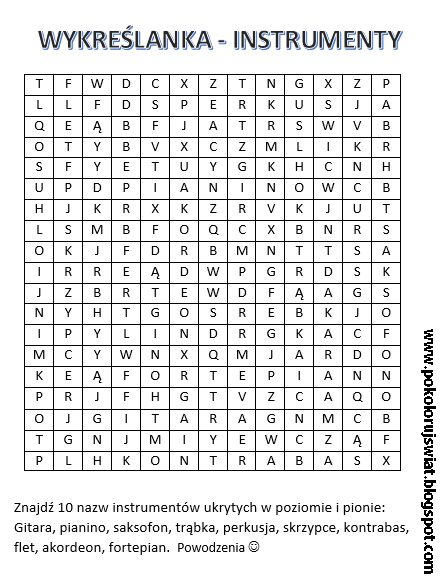 Artykuł z pokolorujswiat.com